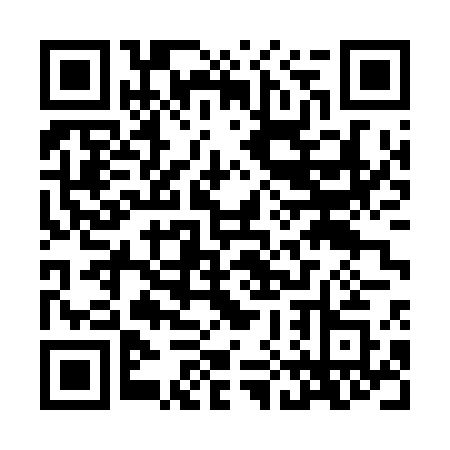 Ramadan times for Country Club Houses, North Carolina, USAMon 11 Mar 2024 - Wed 10 Apr 2024High Latitude Method: Angle Based RulePrayer Calculation Method: Islamic Society of North AmericaAsar Calculation Method: ShafiPrayer times provided by https://www.salahtimes.comDateDayFajrSuhurSunriseDhuhrAsrIftarMaghribIsha11Mon6:206:207:301:244:467:197:198:2912Tue6:196:197:291:244:467:207:208:3013Wed6:176:177:271:244:477:217:218:3114Thu6:166:167:261:244:477:227:228:3215Fri6:156:157:251:234:477:237:238:3316Sat6:136:137:231:234:487:237:238:3417Sun6:126:127:221:234:487:247:248:3518Mon6:106:107:201:224:487:257:258:3519Tue6:096:097:191:224:497:267:268:3620Wed6:076:077:171:224:497:277:278:3721Thu6:066:067:161:224:497:287:288:3822Fri6:046:047:151:214:507:297:298:3923Sat6:036:037:131:214:507:297:298:4024Sun6:016:017:121:214:507:307:308:4125Mon6:006:007:101:204:517:317:318:4226Tue5:585:587:091:204:517:327:328:4327Wed5:565:567:071:204:517:337:338:4428Thu5:555:557:061:194:517:347:348:4529Fri5:535:537:051:194:527:347:348:4630Sat5:525:527:031:194:527:357:358:4731Sun5:505:507:021:194:527:367:368:481Mon5:495:497:001:184:527:377:378:482Tue5:475:476:591:184:537:387:388:493Wed5:465:466:571:184:537:397:398:504Thu5:445:446:561:174:537:397:398:515Fri5:435:436:551:174:537:407:408:526Sat5:415:416:531:174:537:417:418:537Sun5:395:396:521:174:547:427:428:548Mon5:385:386:501:164:547:437:438:559Tue5:365:366:491:164:547:447:448:5610Wed5:355:356:481:164:547:447:448:57